                               FUNDAÇÃO EDUCACIONAL CLAUDINO FRANCIO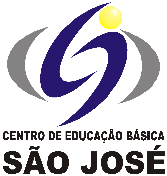 CENTRO DE EDUCAÇÃO BÁSICA SÃO JOSÉ                      Roteiro de Estudo diário 3º ano C Professora MarleteConteúdo Programático 06 a 11 de Julho de 2020Senhores Pais, Os alunos deverão acompanhar as aulas on-line das 13h às 17h20, com 10 minutos de intervalo entre uma aula e outra, seguindo o Roteiro de Estudos.A quantidade de atividades diárias pode ser alterada conforme o rendimento da turma, pois o planejamento é flexível.Este é o link FIXO para todas as aulas, todos os dias: meet.google.com/ehv-ngy-atvi                                                                                                                       Atenciosamente, Equipe Pedagógica Atenciosamente Equipe Pedagógica 06/07/202006/07/202006/07/2020HORÁRIOSEGUNDACONTEÚDOS13h – 13h40PORTUGUÊSAPOSTILA  1º BIMESTRE (PÁGINA 190)13h50 – 14h30PORTUGUÊSAPOSTILA  1º BIMESTRE 14h30 – 15hINTERVALO15h – 15h40ED.FÍSICAAtividade: Jogo da Velha: Com os materiais abaixo, iremos construir um jogo da Velha.Material: Palitos de picolé, tampinhas da garrafa, cola, canetinha.15h50 – 16h30PORTUGUÊSAPOSTILA 1º BIMESTRE (PÁGINA 191)16h40 – 17h20HISTÓRIAAPOSTILA 1º BIMESTRE 07/07/202007/07/202007/07/2020HORÁRIOTERÇACONTEÚDOS13h – 13h40MATEMÁTICAAPOSTILA 2º BIMESTRE (A PARTIR DA PÁGINA 14)13h50 – 14h30MATEMÁTICAAPOSTILA 2º BIMESTRE (A PARTIR DA PÁGINA 14)14h30 – 15hINTERVALO15h – 15h40MATEMÁTICAAPOSTILA 2º BIMESTRE (A PARTIR DA PÁGINA 14)15h50 – 16h30CIÊNCIASAPOSTILA 1º BIMESTRE PORTUGUÊS (CONTINUAÇÃO)16h40 – 17h20CIÊNCIASAPOSTILA 1º BIMESTRE HISTÓRIA (CONTINUAÇÃO)08/07/202008/07/202008/07/2020HORÁRIOQUARTACONTEÚDOS13h – 13h40INGLÊSApostila 2 - Lesson 2 - Animals13h50 – 14h30MÚSICASUBSTITUIÇÃO - MARLETE14h30 – 15hINTERVALO15h – 15h40MATEMÁTICAAPOSTILA 2º BIMESTRE 15h50 – 16h30ARTESApostila de artes páginas 61 e 63  a arte e as diferentes utilizações das cores nas paisagens. Revista velha para recorte. 16h40 – 17h20CIÊNCIASAPOSTILA 2º BIMESTRE (A PARTIR DA PÁGINA 95)09/07/202009/07/202009/07/2020HORÁRIOQUINTACONTEÚDOS13h – 13h40PORTUGUÊSApostila do 2° Bimestre a partir da página 15.Lições: 1 e 2 de Português, p. 109 a 111. Sugestão de leitura -  fábulas: A cegonha e a raposa.                                                      A raposa e o corvo.                                                     O cão e a carne.                                                     O lobo e o cão.                                                     A raposa e as uvas.                                                    O leão e o ratinho.13h50 – 14h30PORTUGUÊSAPOSTILA 2º BIMESTRE (CONTINUAÇÃO )14h30 – 15hINTERVALO15h – 15h40PORTUGUÊSAPOSTILA 2º BIMESTRE (CONTINUAÇÃO )15h50 – 16h30INGLÊSApostila 2 - Lesson 2 - A x An - Articles16h40 – 17h20ED.FÍSICAATIVIDADE: Jogo da Onçahttps://www.youtube.com/watch?v=xjxV_BKSJas   https://www.youtube.com/watch?v=NJFtAzorA-Y MATERIAL:  Imprimir ou desenhar o tabuleiro, 14 feijões (milho, pipoca, pedrinhas) 1 tampinha.10/07/202010/07/202010/07/2020HORÁRIOSEXTACONTEÚDOS13h – 13h40MATEMÁTICAAPOSTILA 2º BIMESTRE 13h50 – 14h30MATEMÁTICAAPOSTILA 2º BIMESTRE 14h30 – 15hINTERVALO15h – 15h40MATEMÁTICAAPOSTILA 2º BIMESTRE 15h50 – 16h30GEOGRAFIAAPOSTILA 2º BIMESTRE 16h40 – 17h20PORTUGUÊSAPOSTILA 2º BIMESTRE 11/07/2020 (horário de quarta-feira)11/07/2020 (horário de quarta-feira)11/07/2020 (horário de quarta-feira)HORÁRIOSÁBADOCONTEÚDOS13h – 13h40INGLÊSAPOSTILA 2º BIMESTRE 13h50 – 14h30MÚSICAVeremos vídeos sobre o parâmetro de som “duração”, para identificarmos sons longos e curtos14h30 – 15hINTERVALO15h – 15h40MATEMÁTICAAPOSTILA 2º BIMESTRE 15h50 – 16h30ARTESTrabalho com monocromia apostila página 62 lápis de cor, lápis, canetinha.  16h40 – 17h20CIÊNCIASAPOSTILA 2º BIMESTRE